PONEDELJEK, 24. 1. 2022SLJ – Mala pisana črka: i 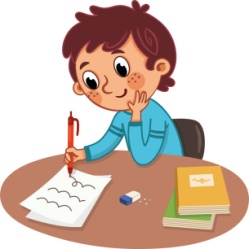 Vzemi polovico belega papirja. Sledi navodilom: https://youtu.be/oVs2jsif1rUPisano črko i s prstom napiši še na vrata, hladilnik, mizo.Vzemi zvezek Š (šolski). Prosi odraslo osebo, da ti napiše začetne pisane črke i (kot kaše slika).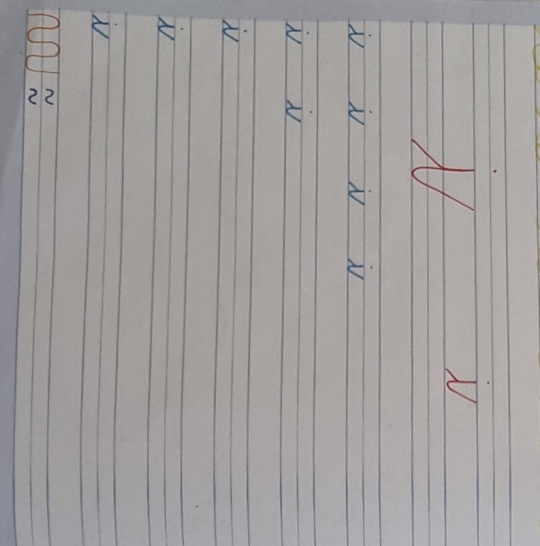 Najprej prevleci rdeči pisani črki i s tremi barvicami. Nato vzemi nalivnik in zapiši 5 vrstic male pisane črke i. POZOR: Mala pisana črka i se piše čez pol vrstice. Kar pogumno, saj bo šlo!MAT – TočkaPoglej si spodnji videoposnetek in naredi zapis v zvezek.https://www.youtube.com/watch?v=YpsVg-B4faESedaj odpri SDZ 2/15, 16, 17. Še enkrat si oglej razlago in reši naloge.SPO – VremeNa spletni strani v tabeli tega tedna najdeš dodatno gradivo z naslovom VREME.Odpri ga in sledi navodilom.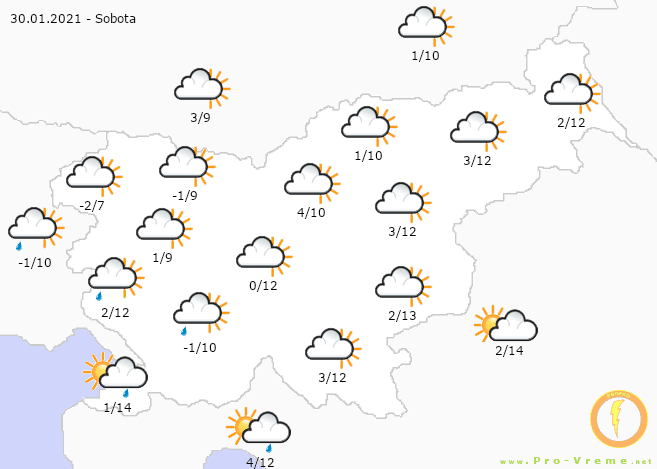 LUM Poglej pod dodatno gradivo in sledi navodilom. Izdelek prinesi v šolo in ga ne pošiljaj po mailu.Verjamem, da je tvoje šolsko delo narejeno z odliko. Čestitam!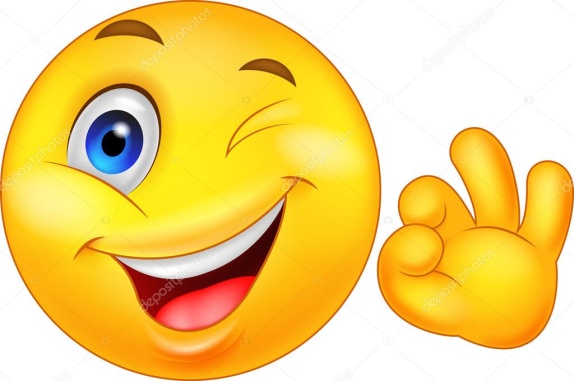 